СОВЕТ  ДЕПУТАТОВ ДОБРИНСКОГО МУНИЦИПАЛЬНОГО РАЙОНАЛипецкой области1-я сессия V-го созываРЕШЕНИЕ17.09.2013г.                                 п.Добринка	                                   № 5-рсО составах постоянных комиссий Совета депутатов Добринского муниципального района   В соответствии со ст.28 Устава Добринского муниципального района, ст.9 Регламента Совета депутатов Добринского муниципального района,   Совет депутатов Добринского муниципального района  Р Е Ш И Л:1.Утвердить состав постоянной комиссии по правовым вопросам, местному самоуправлению, работе с депутатами и по делам семьи, детства, молодежи  в количестве 9 депутатов Совета депутатов Добринского муниципального района:  Бирюков Николай Николаевич- депутат по избирательному округу №17Денисов Михаил Борисович-депутат по избирательному округу № 4    Зюзин Александр Валентинович-депутат по избирательному округу №14Новиков Павел Егорович-депутат по избирательному округу № 11Остряков Андрей Викторович-депутат по избирательному округу №18 Примов Рамал Манафович-депутат по избирательному округу №15  Самошин Дмитрий Викторович- депутат по избирательному округу №1Соломахин Михаил Николаевич- депутат по избирательному округу № 10Смольянинов Владимир Викторович-депутат по избирательному округу №2 2.Утвердить состав постоянной комиссии по экономике, бюджету, муниципальной собственности и социальным вопросам в количестве 9 депутатов Совета депутатов Добринского муниципального района:  Будаев Юрий Васильевич-депутат по избирательному округу № 3Денисов Михаил Борисович-депутат по избирательному округу № 4 Злобин Евгений Владимирович- депутат по избирательному округу №6Крутских Геннадий Николаевич-депутат по избирательному округу № 16Малыхин Владимир Николаевич-депутат по избирательному округу №8 Самошин Дмитрий Викторович- депутат по избирательному округу №1Соломахин Михаил Николаевич- депутат по избирательному округу № 10Тонких Александр Иванович-депутат по избирательному округу № 19Юров Валерий Иванович-депутат по избирательному округу № 12     3.Утвердить состав постоянной комиссии по вопросам агропромышленного комплекса, земельных отношений и экологии в количестве 9 депутатов Совета депутатов Добринского муниципального района:  Злобин Евгений Владимирович- депутат по избирательному округу №6Зюзин Александр Валентинович- депутат по избирательному округу № 14Крутских Виктор Михайлович-депутат по избирательному округу №7Крутских Геннадий Николаевич- депутат по избирательному округу № 16Макеев Сергей Иванович-депутат по избирательному округу № 13Малыхин Владимир Николаевич-депутат по избирательному округу №8 Остряков Андрей Викторович-депутат по избирательному округу №18 Тонких Александр Иванович-депутат по избирательному округу № 19Юров Валерий Иванович-депутат по избирательному округу № 122.Настоящее решение вступает в силу со дня его принятия.Председатель Совета депутатовДобринского муниципального района                                    В.А.Максимов                                                         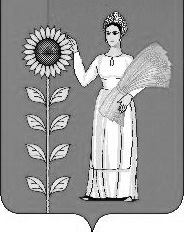 